SummerSings
  Series 2017  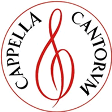 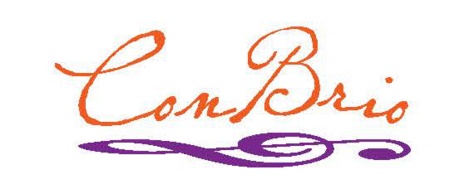 The SummerSings Series offers informal single-evening opportunities to sing great choral music 
with Connecticut choral conductors and featured soloists.  SummerSings is co-sponsored by 
Cappella Cantorum and the Con Brio Choral Society. 
Informal! Open to all, no advance registration.  
Just come and enjoy singing!  
Monday evenings
Registration 7pm  ∙   Sing from 7:30 – 9:30pm  
$10 fee ( $5 students) includes a score to borrow for the evening,  
but please bring your own score if you have one.———————————————  SCHEDULE  ———————————————————June 12   Requiem Mass		W. A. Mozart		Rachael Allen – Westbrook High School  
                      in D Minor K. 626
June 19  Lord Nelson Mass    		Joseph Haydn		Barry Asch – Cappella Cantorum  
                      Missa in Angustiis Hob XXII:11June 26  Bill of Rights		Neely Bruce 	 	Neely Bruce – Wesleyan University 
                      Motet in the Revolutionary style of William Billings—————————————  MID-SEASON BREAK  ————————–————————July 31  Requiem			Gabriel Faure		Jeremy Milton – Old Saybrook High School   
                      D minor, Op. 48    Aug 7    Gloria RV589			Antonio Vivaldi  	Kevin Buno – Guilford High School  
                 Te Deum C Major 	 	Joseph HaydnAug 14  Requiem			Johannes Brahms    	Steve Bruce – Con Brio Choral Society 
                       Op. 45 German: Ein deutsches Requiem
            ———–——–—————–————————–——————————–——————–———— 

                    St. Paul Evangelical Lutheran Church                
              56 Great Hammock Road, Old Saybrook, CT                              
                                                 
                                                      For more information and details, 
                                                visit cappellacantorum.org or conbrio.org      
                                              or phone (860) 767-9409 or (203) 530-0002
                                                                                                                                                                                 5/6/2017